NÁVRHUZNESENIE VLÁDY SLOVENSKEJ REPUBLIKYč. ...z .......................k návrhu poslancov Národnej rady Slovenskej republiky Jany ŽITŇANSKEJ, Vladimíry MARCINKOVEJ, Lucie DRÁBIKOVEJ a Ondreja DOSTÁLA na vydanie zákona, ktorým sa mení a dopĺňa zákon č. 447/2008 Z. z. o peňažných príspevkoch na kompenzáciu ťažkého zdravotného postihnutia a o zmene a doplnení niektorých zákonov v znení neskorších predpisov a ktorým sa dopĺňa zákon  č. 245/2008 Z. z. o výchove a vzdelávaní (školský zákon) a o zmene a doplnení niektorých zákonov v znení neskorších predpisov  (tlač 1478)Vládanesúhlasís návrhom poslancov Národnej rady Slovenskej republiky Jany ŽITŇANSKEJ, Vladimíry MARCINKOVEJ, Lucie DRÁBIKOVEJ a Ondreja DOSTÁLA na vydanie zákona, ktorým sa mení a dopĺňa zákon č. 447/2008 Z. z. o peňažných príspevkoch na kompenzáciu ťažkého zdravotného postihnutia a o zmene a doplnení niektorých zákonov v znení neskorších predpisov a ktorým sa dopĺňa zákon  č. 245/2008 Z. z. o výchove a vzdelávaní (školský zákon) a o zmene a doplnení niektorých zákonov v znení neskorších predpisov  (tlač 1478),poverujepredsedu vládyB.1.	oznámiť stanovisko vlády predsedovi Národnej rady Slovenskej republiky.Vykoná:	predseda vládyNa vedomie:	predseda Národnej rady Slovenskej republikyČíslo materiálu:Predkladateľ:minister práce, sociálnych vecí a rodiny 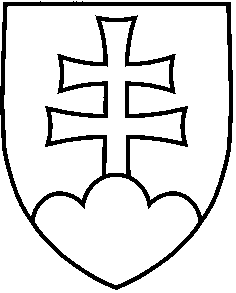 